Утверждена постановлением Администрации муниципального образования «Рославльский район» Смоленской области от 31.10.2017 № 2216Программа комплексного развития социальной инфраструктуры муниципального образования Кирилловского сельского поселения Рославльского района Смоленской области на 2017-2028 годы  ПАСПОРТ ПРОГРАММЫХарактеристика существующего состояния социальной инфраструктуры2.1. Описание социально-экономического состояния поселения, сведения о градостроительной деятельности на территории Кирилловского сельского поселения Рославльского района Смоленской областиТерритория Кирилловского сельского поселения Рославльского района Смоленской области определена в границах, утвержденных областным законом от 28.12.2004 № 133-з «О наделении статусом муниципального образования «Рославльский район» Смоленской области, об установлении границ муниципальных образований, территории которых входят в его состав, и наделении их соответствующим статусом» и составляет 131,9 кв.км. В настоящее время в состав Кирилловского сельского поселения Рославльского района Смоленской области входят следующие населенные пункты: - деревня Малые Кириллы – развиваемый населенный пункт площадью 2,7 кв.км., имеющий экономическую базу для развития;- деревня Белки – сохраняемый населенный пункт площадью 0,35 кв.км., на территории которых находится несколько личных подсобных хозяйств; - деревня Большие Кириллы - развиваемый населенный пункт площадью 0,96 кв.км., имеющий экономическую базу для развития;- деревня Кириллы-3 – малоперспективный населенный пункт площадью 0,25 кв.км., так как население старше трудоспособного возраста;- деревня Коноховка - сохраняемый населенный пункт площадью 0,1 кв.км;- деревня Крутец - сохраняемый населенный пункт площадью 0,23 кв.км;- деревня Любовка - сохраняемый населенный пункт площадью 0,08 кв.км;- деревня Любовские Дворцы– сохраняемый населенный пункт площадью 0,20 кв.км., на территории которых находится несколько личных подсобных хозяйств; - поселок Льнозавода - развиваемый населенный пункт площадью 0,23 кв.км., имеющий экономическую базу для развития;- деревня Малаховка - сохраняемый населенный пункт площадью 0,22 кв.км., на территории которых находится несколько личных подсобных хозяйств;- деревня Новая Даниловка - сохраняемый населенный пункт площадью 0,13 кв.км;- деревня Пещики - малоперспективный населенный пункт площадью 0,23 кв.км., так как население старше трудоспособного возраста;- деревня Приселье – сохраняемый населенный пункт площадью 0,68 кв.км., на территории которых находится фермерское хозяйство;- деревня Сидорки - сохраняемый населенный пункт площадью 0,62 кв.км., на территории которых находится несколько личных подсобных и фермерское хозяйство;- деревня Смородинка - сохраняемый населенный пункт площадью 0,28 кв.км;- поселок Учхоза - сохраняемый населенный пункт площадью 0,18 кв.км., на территории которых находится несколько личных подсобных хозяйств;- деревня Шилы- сохраняемый населенный пункт площадью 0,47 кв.км.Социальной сферой сельской местности не создаются материальные блага, но без её развития невозможно эффективное развитие. Перспектива развития во многом зависит от того, будет ли там жить и работать молодежь. Исследования показали, что подавляющее большинство выпускников школы не намерены связать свою судьбу с работой и жизнью в сельской местности.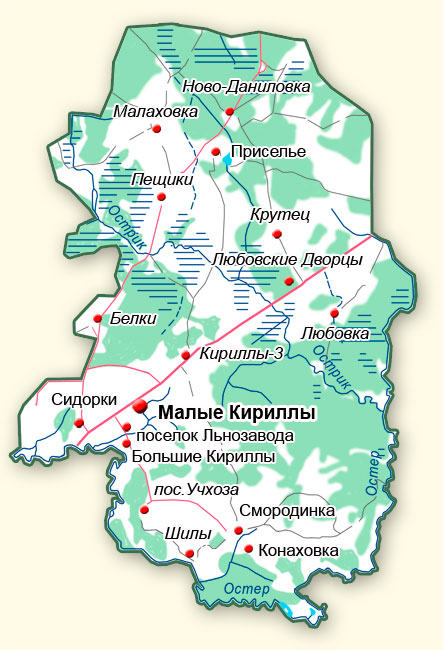 Рис. 1 Территория Кирилловского сельского поселенияТаблица 1. Численность населения муниципального образованияКирилловского сельского поселения Рославльского района Смоленской области за 2012-2017 гг.на начало года/за годВ 2012-2014 годах отмечается незначительный рост численности населения. Однако, уже с 2015 года численность населения начала сокращаться (численность населения на 2017 год по отношению к 2015 году уменьшилась на 22 человека). Демографическую картину в поселении формируют показатели рождаемости и смертности. За последние годы смертность в поселении превышает рождаемость.Трудоспособное население Кирилловского сельского поселения Рославльского района Смоленской области работает в организациях и учреждениях г. Рославля и г. Десногорска.Также на территории поселения работают  следующие организации и предприятия:- СПК «Успех»;- администрация Кирилловского сельского поселения;- ООО «Агроколонна»;-ОАО «Ролавльлен»;- МУП «Надежда»;- ООО «Управляющая компания»;- ООО «Эко-транс»;- ООО «Багира»;- ООО «Альфатранс»;- МБОУ «Кирилловская средняя общеобразовательная школа»;- МБДОУ «Кирилловский детский сад «Теремок»;- Кирилловская врачебная амбулатория;- МБУК «Рославльская МЦБС» Кирилловская сельская библиотека филиал №21.На территории сельского поселения ведут деятельность следующие крестьянско-фермерские хозяйства и индивидуальные предприниматели:- КФХ «Жемчужина»;- КФХ «Приселье»;- ИП Глава КФХ Никитина Е.П.; - ИП Лепехов А.В.;- ИП Иванова Н.В.;- ИП Зеренкова С.Я.;- ИП Рябов В.А.;- ИП Никешина Л.Н.;- ИП Шевцов И.А.Крупных предприятий промышленности на территории поселения нет. Плотность населения Кирилловского сельского поселения – 20,5 человека на 1 кв.км, при плотности населения по району 23,3. Объем жилищного фонда Кирилловского сельского поселения Рославльского района Смоленской области составляет 77,9 тыс кв. м. Муниципальный жилой фонд – 34 дома общей площадью 3,1 тыс. кв. м.Уровень благоустройства жилья достаточно низкий. Централизованное водоснабжение имеется в пос. Льнозавода и частично в д. Малые Кириллы. Обеспеченность централизованным водоснабжением – 35% жилого фонда, газоснабжением – 58%, централизованным отоплением - 0%. Для жилищного строительства используются территории в границах населенных пунктов поселения. Данных территорий достаточно для жилищного строительства, так как имеется резерв незастроенных территорий в сформированных границах населенных пунктов.Таблица 2. Распределение земельного фонда Кирилловского сельского поселения Рославльского района Смоленской области по категориямГрадостроительная деятельность в границах муниципального образования Кирилловского сельского поселения Рославльского района Смоленской области осуществляется в соответствии с Генеральным планом до 2028 года (расчетный срок). В поселении ведётся жилищное строительство как на старых улицах вместо ветхих домов, так и в районах новой перспективной застройки - ул. Солнечная, Загородная, пер. В 2016 году введено в строй 474 кв. м. Шесть жилых домов в настоящее время находится в стадии строительства.В ближайшие годы, в связи с экономическим кризисом и отсутствием у жителей средств на строительство жилья, объём жилищного строительства сократится.В целом, уровень обеспеченности объектами социальной инфраструктуры в области общего образования в поселении по состоянию на 01.01.2017 года позволяет осуществить 100%-й охват детей средним образованием (X–XI классы), что соответствует расчетному уровню обеспеченности общеобразовательными школами согласно СНиП 2.07.01-89. В поселении отмечена не полная обеспеченность населения объектами физической культуры и массового спорта. Существует не полная обеспеченность населения объектами учреждений культуры. В частности, на территории Кирилловского сельского поселения отсутствует сельский дом культуры. Обеспеченность детскими дошкольными учреждениями в поселении сложилась на уровне 100%. Учреждения образования находятся в населенном пункте д. Малые Кириллы. Учащиеся, проживающие в других населенных пунктах Кирилловского сельского поселения Рославльского района Смоленской области, добираются самостоятельно. Состояние здания школы удовлетворительное, каждый год проводятся косметические ремонты.Обеспеченность населения учреждениями культуры и спорта в поселении ниже нормативной. Кроме того, проблемой является то, что все учреждения образования, культуры и спорта находятся в д. Малые Кириллы, а расстояние от отдаленных деревень от 1 км до 15 км, поэтому даже при наличии мест для проведения досуга многие жители остаются дома и не пользуются услугами социальных учреждений.Спортивный зал в поселении располагается в здании школы МБОУ «Кирилловская средняя общеобразовательная школа». В нем проводятся уроки физической культуры для школьников. Несколько раз в неделю обеспечен доступ для занятий спортом для остальных детей и взрослого населения поселения. Спортивный зал площадью 117,75 кв.м., оборудован шведской стенкой, спортивным снарядом «мостик», «козел» для прыжков и стойкой с перекладиной. При спортивном зале не имеется помещение для хранения спортивного инвентаря и снарядов, раздевалки для мальчиков и девочек. В сфере здравоохранения на территории поселения Кирилловская врачебная амбулатория, рассчитанная на 25 посещений в сутки. Проблемой медицинского обслуживания в поселении является недостаток квалифицированных кадров, ухудшение материально – технической базы. Качественное здравоохранение способствует улучшению здоровья населения, увеличению продолжительности жизни. Благодаря совершенствованию системы здравоохранения, использованию современного медицинского оборудования, привлечению квалифицированных врачебных кадров удается улучшить качество медицинского обслуживания, добиться уменьшения заболеваемости. Первоочередными задачами здравоохранения являются:- гарантированное обеспечение установленного объема медицинской помощи и профилактическими услугами в учреждениях здравоохранения;- первоочередная реконструкция действующих учреждений и строительство новых;- обеспечение квалифицированными специалистами.2.2. Технико-экономические параметры существующих объектов социальной инфраструктуры Кирилловского сельского поселения, сложившийся уровень обеспеченности населения поселения услугами в областях образования, культуры, здравоохранения, культуры, физической культуры и массового спортаК объектам социальной инфраструктуры Кирилловского сельского поселения относятся: 2.2.1.Технико-экономические параметры существующих объектов образованияСистема образования выполняет важнейшую социально-экономическую функцию и является одним из определяющих факторов развития Кирилловского сельского поселения Рославльского района Смоленской области. В образовательной системе Кирилловского сельского поселения Рославльского района Смоленской области функционируют 2 образовательных учреждения: одно общеобразовательное учреждение и одно детское дошкольное образовательное учреждение.Таблица 3. Учреждения образования Кирилловского сельского поселения Рославльского района Смоленской областиДетские дошкольные учреждения представлены муниципальным бюджетным дошкольным образовательным учреждением «Кирилловский детский сад «Теремок» мощностью 90 мест, загруженность объекта составляет 106,6 %.На 01.01.2017 года очередь в дошкольное образовательное учреждение сельского поселения составила 32 человека в возрасте от 0 до 7-х лет.Детский сад оборудован методическим кабинетом, совмещенным с кабинетом заведующего, комнатой для образовательной деятельности, игровой комнатой, спальным помещением, помещением для приема детей, двумя туалетами, кухонным блоком, прачечной. Площадь территории детского сада составляет 4411,00 кв.м. с четырьмя игровыми площадками. Территория детского сада оснащена необходимым оборудованием для проведения занятий физической культурой.Последний капитальный ремонт (отопление, частичная замена оконных блоков) здания детского сада проводился в 2008 г. Состояние здания детского сада удовлетворительное, каждый год проводятся косметические ремонты во всех зданиях.Общеобразовательные учреждения в Кирилловского сельском поселении Рославльского района Смоленской области представлены муниципальным бюджетным общеобразовательным учреждением «Кирилловская средняя школа». Здание данной школы рассчитано на обучение 320 детей. Фактически по состоянию на 01.09.2017 года ее посещают 187 детей. Доставка учащихся из близлежащих населенных пунктов, входящих в состав Кирилловского сельском поселении Рославльского района Смоленской области, производится частным транспортом.Кирилловская средняя школа оборудована библиотекой, столовой на 135 посадочных мест оборудованной двумя плитами, жарочным шкафом, 4 холодильника, 4 рукомойниками, 6 мойками, ванной моечной, водонагревателем Аристон.	Учебные кабинеты оборудованы необходимыми учебными пособиями и компьютерами. В целом, уровень обеспеченности объектами социальной инфраструктуры в области общего образования в Кирилловском сельском поселении позволяет осуществить 100%-й охват детей полным средним образованием (I–ХI классы), что соответствует расчетному уровню обеспеченности общеобразовательными школами  согласно СНиП 2.07.01-89. Объекты образования имеют системы водоснабжения, водоотведения, теплоснабжения, электроснабжения, выход в «Интернет». Теплоснабжение обеспечивается объектовой котельной, работающей на газовом топливе.Исходя из выше сказанного, можно сделать вывод об обеспеченности Кирилловского сельского поселения Рославльского района Смоленской области учреждениями образования в 100% размере. На территории поселения созданы необходимые условия для получения качественного образования лицами с ограниченными возможностями здоровья на базе МБОУ «Кирилловская средняя школа».Учитывая, что процент загрузки школы Кирилловского сельского поселения составляет на данный момент 58% (в наличии имеются места на 133 обучающихся), а также учитывая негативные тенденции в демографической ситуации указанного поселения можно сделать вывод, что с уровнем обеспеченности услугами в области общего образования и дошкольного образования проблем не будет. Все здания учреждений образования оборудованы инженерной инфраструктурой – централизованным водопроводом, канализацией, теплоснабжением. Ежегодно проводятся текущие ремонты зданий учреждений образования. Вопросы обеспечения комплексной безопасности образовательных учреждений относятся к числу приоритетных. Все общеобразовательные учреждения Кирилловского сельского поселения Рославльского района Смоленской области оборудованы автоматическими системами оповещения о пожаре, кнопками тревожной сигнализации (КТС) и камерами наружного наблюдения. В рамках антитеррористических мероприятий ограждены все общеобразовательные и дошкольные учреждения.2.2.2.Технико-экономические параметры существующих объектов культурыЗадача органов местного самоуправления на современном этапе заключается не только в сохранении традиций, оставленных нам предками, но и во внедрении новых инновационных методов проведения и организации досуга молодежи в сельской местности. Объекты культуры включают помещение сельской библиотеки и стационарную площадку на берегу реки Остер для проведения культурно-массовых мероприятий.Таблица 4. Учреждения культуры Кирилловского сельского поселения Рославльского района Смоленской областиСегодня МБУК «Рославльская МЦБС» Кирилловская сельская библиотека филиал № 21 - это современное культурно-информационное учреждение, оснащенное компьютерной техникой.На 01.01.2017 книжный фонд составляет 8936 экземпляров, библиотека имеет доступ к сети Интернет.Существует не полная обеспеченность населения объектами учреждений культуры. В частности, на территории Кирилловского сельского поселения Рославльского района Смоленской области отсутствует сельский дом культуры. Строительство данного объекта не планируется.Технико-экономические параметры существующих объектов физической культуры и  массового спортаФизкультурно-спортивные сооружения сети общего пользования следует, как правило, объединять со спортивными объектами образовательных школ и других учреждений отдыха и культуры.По состоянию на 01.01.2017 к услугам занимающихся спортом в Кирилловском сельском поселении Рославльского района Смоленской области имеется 2 спортивных сооружения, из них 1 спортивный зал и 1 спортивная площадка.Таблица 5. Спортивные объекты, расположенные на территории Кирилловского сельского поселения Рославльского района Смоленской области, в том числе школьныеТаблица 6. Открытые площадки, расположенныена территории Кирилловского сельского поселения Рославльского района Смоленской области, в том числе школьныеСпортивный зал в поселении располагается в здании школы МБОУ «Кирилловская средняя школа». В нем проводятся уроки физической культуры для школьников и несколько раз в неделю обеспечен доступ для занятий спортом для всех желающих. Спортивный зал площадью 117,75 кв. м., оборудован шведской стенкой, брусьями, козлом для прыжков и стойкой с перекладиной.Оснащённость спортивного залаПри спортивном зале имеется помещение для хранения спортивного инвентаря и снарядов, раздевалки для мальчиков и девочек.Наиболее популярными видами спорта являются: волейбол, футбол, баскетбол, легкая атлетика, лыжные гонки, бокс.Развитие физической культуры и спорта на территории Кирилловского сельского поселения осуществляется на основании муниципальной программы «Развитие физической культуры, спорта и молодежной политики в муниципальном образовании «Рославльский район» Смоленской области». Население сельского поселения обеспечено спортивными залами на 73 % от существующего нормативного значения. Проблемой является то, что все учреждения физической культуры и спорта находятся в центре Кирилловского сельского поселения, а расстояние от отдаленных улиц до центра от 1 км, поэтому даже при наличии мест для занятий спортом многие жители остаются дома и не пользуются услугами спортивных учреждений.2.2.4.Технико-экономические параметры существующих объектов здравоохраненияУслуги здравоохранения в Кирилловском сельском поселении Рославльского района Смоленской области предоставляет Кирилловская врачебная амбулатория, которая является структурным подразделением областного государственного бюджетного учреждения здравоохранения «Рославльская центральная районная больница» и рассчитана на 25 посещений в смену. Стационар в амбулатории отсутствует.Таблица 7. Объекты здравоохранения Кирилловского сельского поселенияНаселение Кирилловского сельского поселения Рославльского района Смоленской области имеет возможность в амбулатории получить доврачебную первичную медико-санитарную помощь, а в рамках Территориальной программы государственных гарантий бесплатного оказания гражданам медицинской помощи получать медицинскую помощь и по всем видам и степеням сложности, которые предусмотрены для жителей Смоленской области. Маршрутизация пациентов осуществляется в межмуниципальные медицинские центры.Создаваемая в Смоленской области система трёхуровневого оказания медицинской помощи (первичная медицинская помощь, межмуниципальный уровень и региональный уровень - областные учреждения здравоохранения в Смоленске, где сосредоточены самые крупные специализированные силы) позволит организовать лечение пациентов с различной патологией в специализированных профильных отделениях учреждений здравоохранения Смоленской области.Проблемой медицинского обслуживания в Кирилловского сельском поселении является ухудшение материально–технической базы.2.3. Прогнозируемый спрос на услуги социальной инфраструктурыКирилловского сельского поселения Рославльского района Смоленской области2.3.1. Прогноз изменения численности населения Кирилловского сельского поселения Рославльского района Смоленской областиВ существующем генеральном плане Кирилловского сельского поселения предлагается следующее проектное решение по демографической ситуации в Кирилловском сельском поселении: к 2018 году – 2384 человек, к 2028 году – 2101 человек. Однако, по состоянию на 01.01.2017 численность населения в поселении составляет 2700 человек. С 2015 года численность населения начала сокращаться. Сложившиеся темпы сокращения численности населения позволяют заключить о невозможности снижения числа населения к 2018 году до 2384 человек. В связи с этим, прогноз численности населения из генерального плана не представляется возможным использовать в рамках написания данной программы. Прогноз изменения численности населения Кирилловского сельского поселения на период до 2028 года был сделан исходя из фактически достигнутых показателей за 2012-2017 годы и представлен в таблице № 8.Таблица 8. Прогноз изменения численности населения Кирилловского сельского поселения Рославльского района Смоленской области. (за год)2.3.2. Объемы планируемого жилищного строительства В настоящее время на территории Кирилловского сельского поселения в стадии строительства находится 6 индивидуальных домов. Строительство муниципального жилья в течении срока реализации программы не планируется.2.3.3. Объемы прогнозируемого выбытия из эксплуатации объектов социальной инфраструктуры Выбытие из эксплуатации существующих объектов социальной инфраструктуры в Кирилловском сельском поселении не планируется. 2.3.4. Прогнозируемый спрос на услуги социальной инфраструктуры Прогнозируемый спрос на услуги социальной инфраструктуры обусловлен в большей степени существующим уровнем обеспеченности населения объектами социальной инфраструктуры: данные о существующих объектах социальной инфраструктуры свидетельствуют о достаточном уровне обеспеченности объектами в области образования и здравоохранения. Объектами культуры поселение не обеспечено (сельский дом культуры отсутствует). Ниже нормативной обеспеченности обстоит дело с обеспеченностью спортивными сооружениями и библиотеками, но, несмотря на это, имеющихся спортивных сооружений и библиотек достаточно для удовлетворения имеющихся потребностей в данных учреждениях. Строительство дома культуры и реконструкция библиотеки на период действия программы не планируется.Даже не смотря на прогнозируемый рост численности населения, имеющиеся свободные мощности имеющихся объектов социальной инфраструктуры позволят удовлетворить потребность населения в данных объектах.2.4. Оценка нормативной правовой базы, необходимой для функционирования и развития социальной инфраструктуры Кирилловского сельского поселения Рославльского района Смоленской областиВ настоящее время в муниципальном образовании Кирилловского сельского поселения Рославльского района Смоленской области имеется вся необходимая нормативная правовая база, для функционирования и развития социальной инфраструктуры поселения:Градостроительный кодекс Российской Федерации;Федеральный закон от 06.10.2003 № 131-ФЗ «Об общих принципах организации местного самоуправления в Российской Федерации»;Стратегия социально-экономического развития Смоленской области на период до 2020 года (постановление Администрации Смоленской области от 26.11.2007 № 418);Схема территориального планирования Смоленской области (утверждена постановлением Администрации Смоленской области от 26.12.2007 №464); Инвестиционная стратегия Смоленской области до 2025 года (распоряжение Администрации Смоленской области от 15 декабря 2014 г. № 1753-р/адм); Областная государственная программа «Развитие здравоохранения в Смоленской области» на 2014 - 2020 годы;Социально ориентированные муниципальные программы муниципального образования «Рославльский район» Смоленской области, согласно перечню, утверждённому распоряжением Администрации муниципального образования «Рославльский район» Смоленской области от 22.10.2013 №486-р/адм;Генеральный план муниципального образования Кирилловского сельского поселения Рославльского района Смоленской области, утвержденный решением Совета депутатов Кирилловского сельского поселения Рославльского района Смоленской области от 13.07.2012 г. №21а.Имеющаяся нормативная правовая база по данному направлению является достаточной для дальнейшего функционирования и развития социальной инфраструктуры Кирилловского сельского поселения.3. Перечень мероприятий ПрограммыРеконструкция действующих и строительство новых объектов социальной инфраструктуры на территории Кирилловского сельского поселения до 2028 года не планируется. Информация о мероприятиях комплексного развития социальной инфраструктуры Кирилловского сельского поселения Рославльского района Смоленской области представлена в приложении N 1 к Программе.4. Оценка объёмов и источников финансирования мероприятий ПрограммыФинансирование мероприятий Программы осуществляется за счет средств федерального бюджета, областного бюджета, бюджета муниципального образования «Рославльский район» Смоленской области (далее – бюджет муниципального района), бюджета Рославльского городского поселения Рославльского района Смоленской области (далее – бюджет Рославльского городского поселения), внебюджетных источников.Прогнозный общий объем финансирования Программы на период 2017-2028 годов составляет 2500 тыс. руб. за счет внебюджетных источников, в том числе по годам:2017 год - 0 тыс. рублей;2018 год - 1700 тыс. рублей;2019 год – 0 тыс. рублей;2020 год – 0 тыс. рублей;2021 год - 0 тыс. рублей;2022-2028 годы – 800 тыс. рублей.Структура планируемого финансирования по основным направлениям Программы выглядит следующим образом:1) 0% от общего объема финансирования Программы планируется направить на развитие системы здравоохранения;2) 0% - на развитие физической культуры и спорта;3) 100% - на развитие сферы образования;4) 0% - на развитие культуры.Программа комплексного развития социальной инфраструктуры Кирилловского сельского поселения является концептуальным документом и не влечет возникновения расходных обязательств, конкретизация сумм расходов и возникновение расходных обязательств происходит с помощью таких инструментов, как муниципальные и государственные программы.Информация по объемам и источникам финансирования мероприятий Программы представлена в приложении N 1 к Программе.Объемы финансирования носят прогнозный характер и подлежат уточнению после принятия бюджетов всех уровней на очередной финансовый год.5. Целевые индикаторы ПрограммыЦелью Программы является развитие социальной инфраструктуры муниципального образования Кирилловского сельского поселения в соответствии с установленными потребностями в объектах социальной инфраструктуры поселения.Задачи Программы:-обеспечение 100 % охвата средним общим образованием населения Кирилловского сельского поселения в возрасте 7-16 лет;-обеспечение потребности населения Кирилловского сельского поселения в дошкольных образовательных учреждениях;-обеспечение безопасности, качества и эффективности использования населением объектов социальной инфраструктуры Кирилловского сельского поселения;-привлечение широких масс населения к занятиям спортом и культивирование здорового образа жизни.Достижение цели и решение задач Программы оцениваются целевыми показателями (индикаторами) реализации Программы:Доля детей в возрасте от 1 до 6 лет (включит.), обеспеченных дошкольными учреждениями (норматив 70 – 85%).Охват детей средним общим образованием (норматив 100%).Уровень обеспеченности населения спортивными залами (норматив 60 м2 площади пола на 1 тыс. чел).Уровень обеспеченности библиотеками (норматив 4-5 читательских мест на 1000 жит.).Обеспеченность населения амбулаторно - поликлиническими учреждениями (норматив определяется по заданию на проектирование).Планируемые значения целевых показателей (индикаторов) реализации Программы по годам реализации и по видам объектов социальной инфраструктуры представлены в приложении N 2 к Программе.6. Оценка эффективности мероприятий, включенных в ПрограммуОценка эффективности реализации Программы будет осуществляться относительно достижения целевых показателей и индикаторов, приведенных в разделе 5 Программы.Эффективность реализации Программы оценивается исходя из достижения запланированных результатов каждого из основных показателей (индикаторов) сопоставлением плановых и фактических значений показателей Программы при условии соблюдения обоснованного объема расходов и рассчитывается по формуле:E = Nфакт / Nплан * 100 %, гдеE - эффективность реализации Программы,Nфакт - фактическое значение целевого показателя,Nплан - плановое значение целевого показателя.7. Предложения по совершенствованию нормативного правового и информационного обеспечения развития социальной инфраструктурыРеализация Программы осуществляется через систему программных мероприятий, разрабатываемых муниципальных программ муниципального образования «Рославльский район» Смоленской области, а также с учетом федеральных проектов и программ, государственных программ Смоленской области, реализуемых на территории Кирилловского сельского поселения.Информационное обеспечение Программы осуществляется путем размещения информации на официальных сайтах Администрации муниципального образования «Рославльский район» Смоленской области и Администрации Кирилловского сельского поселения Рославльского района Смоленской области в информационно-телекоммуникационной сети «Интернет».. Приложение N 1к Программе комплексного развитиясоциальной инфраструктуры муниципальногообразования Кирилловского сельского поселенияРославльского района Смоленской областина 2017-2028 годаПереченьмероприятий программы комплексного развития социальной инфраструктуры муниципального образования Кирилловского сельского поселения Рославльского района Смоленской области на 2017-2028 годыПриложение N 2к Программе комплексного развитиясоциальной инфраструктуры муниципальногообразования Кирилловского сельского поселенияРославльского района Смоленской областина 2017-2028 годаЦелевые индикаторы обеспеченности населения объектами социальной Кирилловского сельского поселенияРославльского района Смоленской области1 Наименование программыПрограмма комплексного развития социальной инфраструктуры муниципального образования Кирилловского сельского поселения Рославльского района Смоленской области на 2017-2028 годы (далее – Программа) 2Основание для разработки Программы-Градостроительный кодекс Российской Федерации;-Федеральный закон от 06.10.2003 № 131-ФЗ «Об общих принципах организации местного самоуправления в Российской Федерации»;-Постановление Правительства Российской Федерации от 01.10.2015 № 1050 «Об утверждении требований к программам комплексного развития социальной инфраструктуры поселений, городских округов»;-Генеральный план муниципального образования Кирилловского сельского поселения Рославльского района Смоленской области, утвержденный решением Совета депутатов Кирилловского сельского поселения Рославльского района Смоленской области от 13.07.2012 г. №21а3Наименование заказчика и разработчиков Программы, их местонахождениеЗаказчик Программы: Администрация муниципального образования «Рославльский район» Смоленской области.Местонахождение: Смоленская область, г. Рославль, пл. Ленина, 1.Разработчик Программы:Комитет экономики и инвестиций Администрации муниципального образования «Рославльский район» Смоленской области.Местонахождение: Смоленская область, г. Рославль, пл. Ленина, 1.4Цели и задачи ПрограммыЦель Программы: развитие социальной инфраструктуры муниципального образования Кирилловского сельского поселения в соответствии с установленными потребностями в объектах социальной инфраструктуры поселения.Задачи Программы:-обеспечение 100 % охвата средним общим  образованием населения Кирилловского сельского поселения в возрасте 7-16 лет;-обеспечение потребности населения Кирилловского сельского поселения в дошкольных образовательных учреждениях;-обеспечение безопасности, качества и эффективности использования населением объектов социальной инфраструктуры Кирилловского сельского поселения;-привлечение широких масс населения к занятиям спортом и культивирование здорового образа жизни.5Целевые показатели (индикаторы) обеспеченности населения объектами социальной инфраструктуры-Доля детей в возрасте от 1 до 6 лет (включит.), обеспеченных дошкольными учреждениями (норматив 70 – 85%)-Охват детей средним общим образованием (норматив 100%)-Уровень обеспеченности населения спортивными залами (норматив 60 м2 площади пола на 1 тыс. чел)-Уровень обеспеченности библиотеками (норматив 4-5 читательских мест на 1000 жит.)Обеспеченность населения амбулаторно - поликлиническими учреждениями (норматив определяется по заданию на проектирование)6Укрупнённое описание запланированных мероприятий (инвестиционных проектов) по проектированию, строительству, реконструкции объектов социальной инфраструктурыРеконструкция действующих и строительство новых объектов социальной инфраструктуры на территории Кирилловского сельского поселения до 2028 года не планируется. В рамках Программы запланирован текущий ремонт здания средней школы Кирилловского сельского поселения. 7Срок и этапы реализации ПрограммыСрок реализации Программы: 2017 –2028 года.Программа реализуется в один этап. 8Объемы и источники финансирования ПрограммыФинансирование мероприятий Программы осуществляется за счет внебюджетных источников.Прогнозный общий объем финансирования Программы на период 2017-2028 годов составляет 2500 тыс. руб., в том числе по годам:2017 год - 0 тыс. рублей;2018 год - 1700 тыс. рублей;2019 год – 0 тыс. рублей;2020 год – 0 тыс. рублей;2021 год - 0 тыс. рублей;2022-2028 годы – 800 тыс. рублей9Ожидаемые результаты реализации Программы.Сбалансированное развитие социальной инфраструктуры поселения в соответствии с установленными потребностями в объектах социальной инфраструктуры.Показатель201220132014201520162017Численность населения, 269127132715272227022700Смертность (человек/год)463546484047Рождаемость (человек/год)242428352616Прирост (-убыль) населения, человек-22-11-18-13-14-31Количество детей (0-15 лет)290292421456471479Население в трудоспособном возрасте, человек169916841492154414861457Количество населения старше трудоспособного возраста702737802722745764№п/пНаименованиеПлощадь (сущ.), га% от общей площади1Земли сельскохозяйственного назначения10883,682,52Земли населенных пунктов712,05,43Земли промышленности44,40,34Земли особо охраняемых территорий--5Земли водного фонда--6Земли лесного фонда1550,011,87Земли запаса--ИтогоИтого13190100Наименование учрежденияНаименование учрежденияГод постройкизданияАдресПроектная наполняемостьРеальная наполняемость% загрузки% физического износа зданияОбщая площадь(м2)                           Дошкольные образовательные учреждения                           Дошкольные образовательные учреждения                           Дошкольные образовательные учреждения                           Дошкольные образовательные учреждения                           Дошкольные образовательные учреждения                           Дошкольные образовательные учреждения                           Дошкольные образовательные учрежденияМБДОУ «Кирилловский детский сад «Теремок»МБДОУ «Кирилловский детский сад «Теремок»1986д. Малые Кириллы, ул. Ельнинская9096106,667747,3Общеобразовательные учрежденияОбщеобразовательные учрежденияОбщеобразовательные учрежденияОбщеобразовательные учрежденияОбщеобразовательные учрежденияМБОУ «Кирилловская средняя школа»МБОУ «Кирилловская средняя школа»1966Д. Малые Кириллы, улица Головлева32018758501481Наименование учрежденияГод постройкизданияАдресРасчетное количество посетителей% загрузки% физического износа зданияМБУК «Рославльская МЦБС» Кирилловская сельская библиотека филиал №211975Д. Малые Кириллы, ул. Головлева77056,590№ п/пНаименование объектаАдресПлощадь, кв. м1.Спортивный зал МБОУ «Кирилловская средняя школа»д. Малые Кириллы, ул. Головлева117,75№ п/пНаименование объектаАдресПлощадь, кв. м1Спортивная площадка МБОУ «Кирилловская средняя школа»д. Малые Кириллы, ул. Головлева1800№Наименование имуществаКоличество1Маты2 шт.2.Обруч1 шт.3.Скакалки8 шт.4.Гимнастическая скамейка4 шт.5.Лыжи3 шт.6.Стенка шведская нестандартная10 шт.7.Мяч баскетбольный2 шт.8.Мяч для метания5 шт.9.Мяч волейбольный1 шт.10.Мяч футбольный2 шт.11.Спортивный снаряд «козел»1 шт.12.Спортивный снаряд «мостик»1 шт.13.Сетка для настольного тенниса1 шт.14.Стол теннисный1 шт.15.Баскетбольные щиты2 шт.16.Волейбольная сетка1 шт.Наименование объектаГод постройки зданияАдрес% физического износа зданияКирилловская врачебная амбулатория1975д.Малые Кириллы ул.Ельнинская д.70б90,12Показатели2017 прогноз2018 прогноз2019 прогноз2020 прогноз2021 прогноз2022-2028Общая численность сельского населения270227042706270727092722N п/пПрограммные мероприятия (инвестиционные проекты)Ответственные исполнителиИсточник финансированияОбъемы финансирования, тыс. руб.Объемы финансирования, тыс. руб.Объемы финансирования, тыс. руб.Объемы финансирования, тыс. руб.Объемы финансирования, тыс. руб.Объемы финансирования, тыс. руб.Объемы финансирования, тыс. руб.Технико-экономические параметры объекта Целевые индикаторы объектаN п/пПрограммные мероприятия (инвестиционные проекты)Ответственные исполнителиИсточник финансированиявсегов том числе по годамв том числе по годамв том числе по годамв том числе по годамв том числе по годамв том числе по годамТехнико-экономические параметры объекта Целевые индикаторы объектаN п/пПрограммные мероприятия (инвестиционные проекты)Ответственные исполнителиИсточник финансированиявсего201720182019202020212022-2028Технико-экономические параметры объекта Целевые индикаторы объекта12345678910111314Объекты образованияОбъекты образованияОбъекты образованияОбъекты образованияОбъекты образованияОбъекты образованияОбъекты образованияОбъекты образованияОбъекты образованияОбъекты образованияОбъекты образованияОбъекты образованияОбъекты образования1Ремонт пищеблока МБОУ «Кирилловская средняя школа»Комитет образования Администрации муниципального образования «Рославльский район» Смоленской областиВнебюджетные средства700,00700,00Средняя общеобразовательная школа (далее - СОШ); пропускная способность - 320 мест; S = 2090 м2Охват детей средним общим образованием  2Ремонт ограждения МБОУ «Кирилловская средняя школа»Комитет образования Администрации муниципального образования «Рославльский район» Смоленской областиВнебюджетные средства1000,001000,00СОШ; пропускная способность - 320 мест; S = 2090 м2Охват детей средним общим образованием  3Ремонт оконных заполнений МБОУ «Кирилловская средняя школа»Комитет образования Администрации муниципального образования «Рославльский район» Смоленской областиВнебюджетные средства800,00800,00СОШ; пропускная способность - 320 мест; S = 2090 м2Охват детей средним общим образованием  ИТОГОИТОГОИТОГОВнебюджетные средства2500,001700,00800,00N п/пВид объекта социальной инфраструктурыЦелевой индикаторЕдиница измеренияБазовое значение целевого показателя (индикатора) 2016 г.Планируемые значения целевых показателей (индикаторов) по годам реализацииПланируемые значения целевых показателей (индикаторов) по годам реализацииПланируемые значения целевых показателей (индикаторов) по годам реализацииПланируемые значения целевых показателей (индикаторов) по годам реализацииПланируемые значения целевых показателей (индикаторов) по годам реализацииПланируемые значения целевых показателей (индикаторов) по годам реализацииN п/пВид объекта социальной инфраструктурыЦелевой индикаторЕдиница измеренияБазовое значение целевого показателя (индикатора) 2016 г.201720182019202020212022- 20281Объекты образованияДоля детей  в возрасте  от 1 до 6 лет (включит.), обеспеченных дошкольными  учреждениями (норматив 70 – 85%)%1001001001001001001002Объекты образованияОхват детей средним общим образованием  (норматив 100%)%1001001001001001001003Объекты физической культуры, массового спорта и молодежной политики Уровень обеспеченности населения спортивными залами (норматив 60 м2 площади пола на 1 тыс. чел)%43,643,643,643,643,643,643,64Объекты культурыУровень обеспеченности библиотеками (норматив 4-5 читательских мест на 1000 жит.)Читальских мест/1000 жителей22222225Объекты здравоохраненияОбеспеченность населения амбулаторно - поликлиническими учреждениями (норматив определяется по заданию на проектирование)Посещений/ смену25252525252525